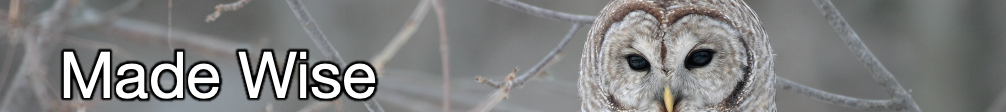 December 11th, 2022Source text: 2 Timothy 3:15 & 1 JohnWe have been studying our Bibles. What have we learned?and that from ________________ you have known the __________ _______________, which are able to make you _________ for ________________ through __________ which is in __________ __________. (Ref. 2 Timothy 3:15)A study of 1 John will reveal a letter full of CONFIDENCE in his Faith in the LORD!We KNOW we have come to know God when we KEEP HIS COMMANDMENTSWe KNOW God is RIGHTEOUSWe KNOW when Jesus appears we will be LIKE HIMWe KNOW He came to TAKE AWAY SINWe KNOW He LOVES us because He LAID DOWN HIS LIFE FOR USOne thing we will never know? (Ref. Mark 13:31-33) __________________________________According to John 17:3, what is eternal life? _________________________________________Closing Thought:1 John 5:13
“I write these things to you who believe in the name of the Son of God, that you may know that you have eternal life.”